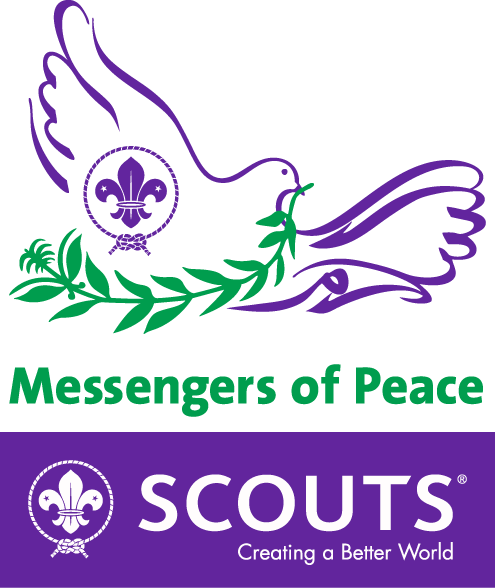 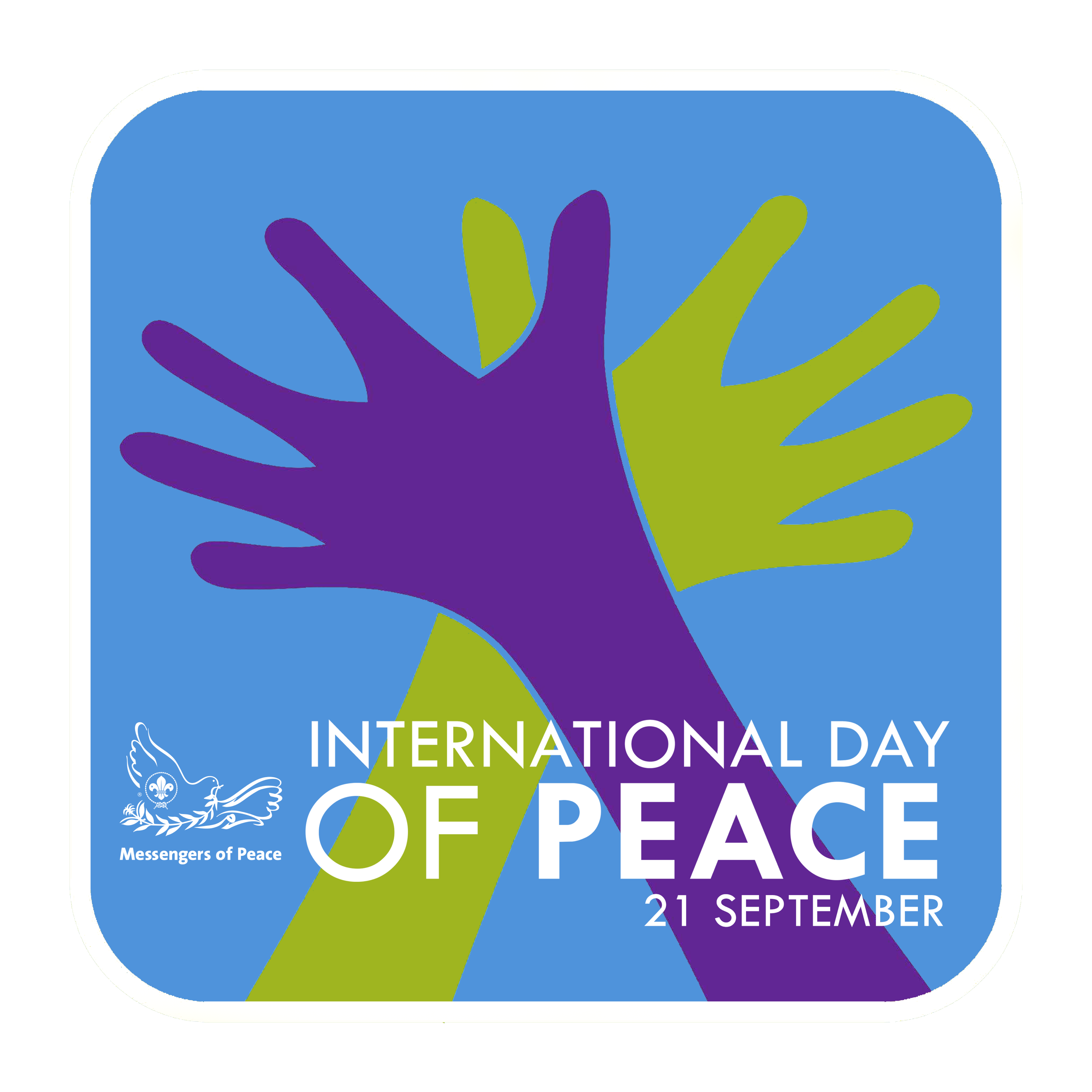 Scout Group_______________________________________________________NAME AND POSITION OF PERSON SUBMITTING THE REPORT_______________________________________________________(note: add tables if more activities were conducted)https://sdgs.scout.org/ PROJECT LINK/s (remember to upload photos and videos on scout.org)_____________________________________________________________________________________________________________________________________________________________________TESTIMONIALS (Lesson Learned: a quote from a Scout or Scout Leader)S.N.Event/ActivityTitleLevelNational, ProvinceDistrictLocalModeVirtual, PhysicalModeVirtual, PhysicalDatesDuration:
 from - toStory of the event/activityPlease mention date, venue, aim/objectives, activity description (what and how) who are involved, accomplishment/outcome, etcParticipantsParticipantsLeadersLeadersS.N.LevelNational, ProvinceDistrictLocalVPStory of the event/activityPlease mention date, venue, aim/objectives, activity description (what and how) who are involved, accomplishment/outcome, etcMFMF